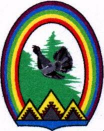 ДУМА ГОРОДА РАДУЖНЫЙХанты-Мансийского автономного округа – Югры РЕШЕНИЕот 26 ноября 2020 года	       № 21О Молодежной палате города РадужныйВ целях обеспечения активного участия молодежи в формировании и реализации государственной молодежной политики на территории города Радужный, повышения гражданской активности и социальной ответственности, а также содействия реализации законных прав и интересов молодежи при выработке и принятии решений органами местного самоуправления на территории города Радужный, взаимодействия органов местного самоуправления города Радужный при решении вопросов местного значения в сфере молодежной политики,  решила:            1. Создать Молодежную палату города Радужный при Думе города Радужный VII созыва.2. Утвердить Положение о Молодежной палате города Радужный при Думе города Радужный VII созыва согласно приложению к настоящему решению.3. Признать утратившим силу решение Думы города Радужный от 24.05.2017 № 253 «Об общественной Молодежной палате при Думе города Радужный».4. Председателю Думы города создать организационный комитет по формированию Молодежной палаты города Радужный в соответствии с Положением, утвержденным настоящим решением.5. Опубликовать настоящее решение в газете «Новости Радужного. Официальная среда».  6. Настоящее решение вступает в силу после его официального опубликования.Председатель Думы города	    Глава города ______________ Г.П. Борщев	     ____________ Н.А. ГулинаПриложениек решению Думы городаот 26.11.2020 № 21Положение о Молодежной палате города Радужный при Думе города Радужный VII созываСтатья 1. Общие положения1. Положение о Молодежной палате города Радужный при Думе города Радужный VII созыва (далее также – Положение) регулирует вопросы формирования Молодежной палаты города Радужный при Думе города Радужный VII созыва (далее также – Молодежная палата), устанавливает основные задачи и полномочия Молодежной палаты, а также организационные основы ее деятельности.2. Молодежная палата является коллегиальным, совещательным и консультативным органом, созданным при Думе города Радужный (далее также – ), осуществляет свою деятельность на общественных началах.3. Молодежная палата осуществляет свою деятельность в соответствии с Конституцией Российской Федерации, федеральным законодательством и законодательством Ханты-Мансийского автономного округа – Югры, Уставом города Радужный, принимаемыми в соответствии с ними муниципальными правовыми актами города Радужный, настоящим Положением и Регламентом Молодежной палаты (далее также – Регламент).4. Молодежная палата формируется на период осуществления полномочий Думы города Радужный VII созыва.Полномочия Молодежной палаты начинаются со дня утверждения ее персонального состава и прекращаются со дня прекращения полномочий Думы города Радужный VII созыва, а в случаях досрочного прекращения полномочий Молодежной палаты – со дня принятия соответствующего решения.Информация о деятельности Молодежной палаты размещается на официальном сайте Думы города в информационно-телекоммуникационной сети «Интернет» (далее – официальный сайт Думы города).5. Молодежная палата не является юридическим лицом.6. Молодежная палата может иметь свою символику, бланки с собственным наименованием.7. Члену Молодежной палаты выдается удостоверение, форма которого утверждается решением Молодежной палаты.8. Соблюдение настоящего Положения обязательно для всех членов Молодежной палаты и лиц, принимающих участие в работе Молодежной палаты.Статья 2. Основные цели и задачи Молодежной палаты1. Целями деятельности Молодежной палаты являются:- обеспечение активного участия молодежи в формировании и реализации государственной молодежной политики на территории города Радужный;- содействие деятельности органов местного самоуправления города Радужный по вопросам регулирования прав и законных интересов молодежи и решении вопросов местного значения в сфере молодежной политики;- привлечение молодежи к участию в общественной и общественно-политической жизни города Радужный; - повышение роли молодежи в решении вопросов молодежной политики на территории города Радужный.2. Основными задачами деятельности Молодежной палаты являются:- популяризация идей молодежи в общественной и общественно-политической жизни общества;- приобщение молодежи к парламентской деятельности, формирование и повышение правовой, политической культуры молодежи города, поддержка их гражданской позиции;- изучение и анализ проблем молодежи;- взаимодействие с молодежью города Радужный, молодежными организациями, созданными при органах государственной власти и органах местного самоуправления, а также с иными молодежными общественными объединениями и организациями, созданными в соответствии с законодательством Российской Федерации;- содействие в реализации инициатив молодых граждан и донесению их позиций до органов местного самоуправления города Радужный и общественности города Радужный;- повышение интереса молодежи к работе органов местного самоуправления города Радужный. Статья 3. Полномочия Молодежной палатыВ целях выполнения основных задач Молодежная палата осуществляет следующие полномочия:1) участие в разработке проектов муниципальных правовых актов, принимаемых органами местного самоуправления города Радужный, участие в обсуждении проектов решений Думы города в сфере молодежной политики;2) предоставление в органы государственной власти Ханты-Мансийского автономного округа – Югры и органы местного самоуправления города Радужный предложений по проектам докладов (отчетов) по вопросам, затрагивающим интересы молодежи; 3) осуществление просветительской и разъяснительной работы в молодежной среде, направленной на повышение правовой культуры молодых избирателей, доступности общественно-политической информации, а также на формирование активной гражданской позиции молодежи города;4) участие в мероприятиях, проводимых органами местного самоуправления по реализации вопросов местного значения города, в том числе по организации и осуществлению мероприятий по работе с детьми и молодежью, оказанию поддержки добровольчеству (волонтерству);5) участие в обсуждении основных направлений государственной молодежной политики в городе Радужный и проекта бюджета города Радужный в части реализации мероприятий в сфере молодежной политики;6) проведение публичных дискуссий, заседаний «круглых столов», семинаров, конференций, методических занятий, форумов, деловых игр, встреч молодежи с деятелями общественно-политических движений, должностными лицами органов местного самоуправления города Радужный в рамках реализации основных задач Молодежной палаты;7) проведение мониторинга мнения молодежи о деятельности органов местного самоуправления города Радужный по вопросам реализации молодежной политики;8) направление своих представителей для участия в работе коллегиальных органах, рабочих группах органов местного самоуправления города по вопросам молодежной политики и иным вопросам, затрагивающим интересы молодежи;9) осуществление иных полномочий в соответствии с действующим законодательством и принимаемыми в соответствии с ним муниципальными правовыми актами города Радужный и Регламентом Молодежной палаты.Статья 4. Состав и порядок формирования Молодежной палаты1. Членом Молодежной палаты может быть гражданин Российской Федерации в возрасте от 18 до 35 лет, проживающий на территории города Радужный.2. Молодежная палата формируется на добровольной основе. Состав Молодежной палаты должен быть сформирован не позднее трех месяцев со дня проведения первого заседания Думы города Радужный VII созыва. Общее количество членов Молодежной палаты не может превышать 20 человек и быть менее 11 человек. 3. В состав Молодежной палаты входят представители следующих субъектов:1) общественных молодежных объединений, организаций, осуществляющих свою деятельность на территории города Радужный, в том числе общественных молодежных структур, созданных при органах местного самоуправления города;2) молодежных подразделений региональных отделений политических партий, зарегистрированных на территории города;3) советов молодых специалистов организаций, предприятий, осуществляющих свою деятельность на территории города Радужный;4) профсоюзных структур организаций, предприятий, осуществляющих свою деятельность на территории города Радужный;5) органов местного самоуправления города Радужный;6) органов студенческого самоуправления средних профессиональных и высших учебных заведений, осуществляющих свою деятельность на территории города Радужный;7) учреждений сферы образования, культуры, спорта и молодежной политики, осуществляющих деятельность на территории города Радужный.4. Субъекты, указанные в пункте 3 настоящей статьи, направляют в организационный комитет следующие документы:1) характеристика на представителя; 2) заявление представителя на включение в состав Молодежной палаты (далее также – заявление);В заявлении указываются дата и место рождения, образование, основное место работы или учебы (в случае отсутствия основного места работы или учебы – род занятий), занимаемая должность, адрес места жительства, контактный телефон, сведения о судимости, гражданстве.3) копия паспорта;4) письменное согласие представителя на обработку персональных данных. Согласие на обработку персональных данных оформляется с соблюдением требований статьи 9 Федерального закона от 27.07.2006 № 52-ФЗ «О персональных данных»;5) доклад, отражающий проблемы современной молодежи и содержащий в себе пути разрешения этих проблем.Субъекты, указанные в пункте 3 настоящей статьи, могут представить и иные документы, характеризующие представителя, делегируемого в состав Молодежной палаты.5. Для формирования Молодежной палаты председателем Думы города создается организационный комитет по формированию Молодежной палаты (далее также – организационный комитет).В состав организационного комитета могут входить глава города Радужный, председатель и депутаты Думы города, представители органов местного самоуправления города Радужный, представители общественных объединений и организаций города.Персональный состав организационного комитета утверждается правовым актом председателя Думы города.Организационный комитет формируется в составе не менее 6 человек. В состав организационного комитета входят: председатель организационного комитета, секретарь и члены организационного комитета. Основной формой деятельности организационного комитета являются его заседания, которые правомочны, если в них участвует не менее 2/3 его членов.Участие в работе организационного комитета осуществляется его членами непосредственно.Организационный комитет формируется на период осуществления полномочий Думы города VII созыва.Полномочия организационного комитета начинаются со дня утверждения его персонального состава и прекращаются со дня прекращения полномочий Думы города Радужный VII созыва.6. Организационный комитет публикует в средствах массовой информации и размещает в сети «Интернет» информацию о формировании Молодежной палаты и сроке принятия документов, указанных в пункте 4 настоящей статьи.7. Организационный комитет рассматривает документы, указанные в пункте 4 настоящей статьи, на соответствие следующим критериями:- соответствие представленных документов требованиям, установленным пунктами 1, 3, 4 настоящей статьи;- актуальность представленного доклада.При несоответствии документов, представленных субъектами требованиям, установленных пунктами 1, 3 настоящей статьи, а также предоставление документов, указанных в пункте 4 настоящей статьи, не в полном объеме, организационный комитет принимает решение об отказе во включении в состав Молодежной палаты.При равных условиях преимущественное право имеет представитель, подавший документы ранее других представителей.После рассмотрения документов организационный комитет проводит собеседование с представителями, делегируемыми в состав Молодежной палаты, чьи документы соответствуют требованиям, установленным пунктами 1, 3, 4 настоящей статьи.8. По результатам собеседования организационный комитет формирует состав Молодежной палаты и направляет соответствующее решение в течение 7 календарных дней председателю Думы города.9. Из представителей в члены Молодежной палаты, представивших документы и не вошедших в состав Молодежной палаты, с их согласия и по решению организационного комитета формируется резерв Молодежной палаты. Резерв формируется на срок деятельности Молодежной палаты.10. На основании решения организационного комитета председатель Думы города утверждает персональный состав Молодежной палаты.Информация о формировании состава Молодежной палаты размещается на официальном сайте Думы города.11. Решения организационного комитета принимаются простым большинством голосов от числа членов, принявших участие в его заседании, и оформляются протоколом. Протокол подписывается всеми членами организационного комитета, принявшими участие в его заседании.12. Срок полномочий членов Молодежной палаты соответствует сроку полномочий Молодежной палаты.13. Основаниями досрочного прекращения полномочий члена Молодежной палаты являются:1) отзыв субъекта, направившего его кандидатуру;2) подача письменного заявления о сложении полномочий;3) выезд в другой населенный пункт на постоянное место жительства;4) утрата гражданства Российской Федерации;5) смерть;6) вступление в отношение его в законную силу обвинительного приговора суда;7) признание судом недееспособным или ограниченно дееспособным;8) признание судом безвестно отсутствующим или объявления умершим;9) в случае несоблюдения требований настоящего Положения, Регламента Молодежной палаты, кодекса этики члена Молодежной палаты, неявки без уважительных причин более, чем на два заседаниях Молодежной палаты подряд;10) неисполнения решений и поручений, возложенных на него председателем Молодежной палаты.11) достижение членом Молодежной палаты тридцатипятилетнего возраста.14. Заявления, а также иные документы, подтверждающие случаи, указанные в пункте 13 настоящей статьи, подаются на рассмотрение организационного комитета.Организационный комитет в течение 15 календарных дней рассматривает поданные документы и принимает соответствующее решение.В случае принятия организационным комитетом решения о досрочном прекращении полномочий члена Молодежной палаты председатель Думы города вносит соответствующие изменения в персональный состав Молодежной палаты.15. Инициатором подачи документов в организационный комитет по подпунктам 9, 10 пункта 13 настоящей статьи может быть только председатель Молодежной палаты или его заместитель, а также члены Молодежной палаты в количестве не менее 5 человек.16. В случае досрочного прекращения полномочий члена Молодежной палаты, новая кандидатура в состав Молодежной палаты определяется из резерва Молодежной палаты. При отсутствии кандидатур в резерве Молодежной палаты, организационный комитет публикует в средствах массовой информации и размещает в сети «Интернет» информацию о дополнительном формировании Молодежной палаты в порядке, предусмотренном настоящей статьей.5. Организация деятельности Молодежной палаты1. Порядок деятельности Молодежной палаты определяется Регламентом Молодежной палаты, который утверждается на первом заседании Молодежной палаты.2. Основной формой деятельности Молодежной палаты является ее заседание. На заседании рассматриваются вопросы, отнесенные настоящим Положением и Регламентом Молодежной палаты к полномочиям Молодежной палаты.3. Первое заседание Молодежной палаты организуется организационным комитетом, открывает и ведет заседание до избрания председателя Молодежной палаты председатель Думы города.На первом заседании из числа членов Молодежной палаты простым большинством голосов присутствующих открытым голосованием избирается Председатель Молодежной палаты, его заместитель, секретарь Молодежной палаты.4. Заседания Молодежной палаты проводятся не реже одного раза в три месяца за исключением периода с первого числа июня по первое число сентября. В случае необходимости могут проводиться внеочередные заседания Молодежной палаты.5. Внеочередные заседания созываются по инициативе не менее одной трети установленного числа членов Молодежной палаты, а также Председателем Молодежной палаты.6. Заседание Молодежной палаты считается правомочным, если на нем присутствует более половины от общего числа утвержденных членов Молодежной Палаты.7. По результатам рассмотрения вопросов на заседании Молодежной палаты принимаются решения, которые оформляются протоколом заседания Молодежной палаты, который подписывается председателем и секретарем Молодежной палаты.В случае отсутствия Председателя Молодежной палаты, право подписи решений принадлежит заместителю Председателя Молодежной палаты. Решения Молодежной палаты считаются принятыми, если за них проголосовало не менее 2/3 от общего числа членов, присутствовавших на заседании.8. Молодежная палата в соответствии с Регламентом Молодежной палаты вправе принимать решения в заочной форме путем опроса членов Молодежной палаты.Заседания Молодежной палаты являются открытыми. На заседания в обязательном порядке приглашаются председатель Думы города или его заместитель. В заседаниях Молодежной палаты могут принимать участие глава города Радужный, представители Думы города, администрации города, иные заинтересованные лица.9. Информационное и организационное обеспечение работы Молодежной палаты осуществляется Думой города Радужный.Координацию деятельности Молодежной палаты осуществляет председатель Думы города или уполномоченное им лицо. Уполномоченное лицо назначается из числа представителей органов местного самоуправления города по согласованию с руководителем соответствующего органа.10. Молодежная палата представляет на рассмотрение Думы города полугодовые и годовые отчеты о своей работе.11. К исключительной компетенции заседания Молодежной палаты относятся следующие вопросы:1) утверждение структуры Молодежной палаты;2) утверждение годового плана работы Молодежной палаты, разработанного в соответствии с целями и задачами Молодежной палаты;3) утверждение Регламента Молодежной палаты, внесение в него изменений;4) создание рабочих органов Молодежной палаты (комиссии, советы, рабочие группы и т.д.) и утверждение положений об указанных органах;5) рассмотрение и утверждение отчета об итогах деятельности Молодежной палаты;6) решение вопроса о доверии или недоверии председателю Молодежной палаты;7) переизбрание председателя Молодежной палаты, заместителя председателя Молодежной палаты, секретаря Молодежной палаты;8) переизбрание председателя Молодежной палаты в случае выражения ему недоверия;9) утверждение кодекса этики члена Молодежной палаты;10) иные вопросы, рассмотрение которых в соответствии с настоящим Положением и (или) Регламентом Молодежной палаты отнесено к компетенции заседания Молодежной палаты.12. Работой Молодежной палаты руководит ее председатель.13. Председатель Молодежной палаты:1) осуществляет руководство подготовкой заседаний Молодежной палаты и вопросов, вносимых для рассмотрения на ее заседания;2) утверждает повестки заседаний Молодежной палаты на основании поступивших предложений;3) ведет заседания Молодежной палаты;4) подписывает протоколы заседаний Молодежной палаты, а также иные документы, образуемые в соответствии с пунктом 11 настоящей статьи;5) информирует Думу города о рассмотренных на заседаниях Молодежной палаты вопросах и принятых решениях;6) организует подготовку материалов и проектов документов к заседаниям Молодежной палаты;7) принимает решения о направлении на рассмотрение в соответствующие органы Молодежной палаты материалов, поступивших в Молодежную палату, в случае, если такие органы созданы;8) информирует членов Молодежной палаты о решениях органов местного самоуправления города Радужный, касающихся деятельности Молодежной палаты;9) представляет Молодежную палату во взаимоотношениях с органами местного самоуправления города Радужный, общественными объединениями и организациями;10) распределяет обязанности между председателем и заместителем председателя Молодежной палаты;11) дает поручения членам Молодежной палаты;12) ежегодно представляет в Думу города отчет об итогах деятельности Молодежной палаты в порядке, установленном Регламентом Молодежной палаты;13) решает иные вопросы, связанные с деятельностью Молодежной палаты, в соответствии с настоящим Положением и Регламентом Молодежной палаты.14. Распределение функций между председателем и заместителем председателя Молодежной палаты осуществляется председателем Молодежной палаты и отражается в Регламенте Молодежной палаты. В отсутствие председателя Молодежной палаты или в случае невозможности выполнения им своих обязанностей его обязанности исполняет заместитель председателя Молодежной палаты.15. Секретарь Молодежной палаты:1) информирует членов Молодежной палаты о времени, месте проведения предстоящих заседаний Молодежной палаты, рассылает повестки заседаний и материалы к ним;2) ведет делопроизводство Молодежной палаты и протоколы заседаний Молодежной палаты;3) хранит документы Молодежной палаты;4) решает иные вопросы, связанные с деятельностью Молодежной палаты, в соответствии с настоящим Положением и Регламентом Молодежной палаты.16. Для решения текущих вопросов и организации деятельности Молодежной палаты в период между ее заседаниями Молодежной палатой могут создаваться рабочие органы (комиссии, советы, рабочие группы и т.д.).17. Порядок формирования, полномочия и порядок деятельности рабочих органов определяются положениями о таких органах, утверждаемыми на заседании Молодежной палаты.6. Права и обязанности члена Молодежной палаты1. Член Молодежной палаты имеет право:1) принимать участие в подготовке решений по всем вопросам, касающимся деятельности Молодежной палаты;2) выдвигать кандидатов, избирать и быть избранным на руководящие должности Молодежной палаты;3) получать информацию по различным аспектам деятельности Молодежной палаты;4) готовить предложения по совершенствованию муниципальных правовых актов города Радужный, затрагивающих права и законные интересы молодежи города;5) вести просветительскую работу в молодежной среде, направленную на повышение правовой культуры молодых избирателей;6) организовывать по согласованию с Молодежной палатой мероприятия для обсуждения молодежных проблем;7) присутствовать по приглашению на заседаниях Думы города и иных органах местного самоуправления города;8) осуществлять иные права, установленные настоящим Положением и Регламентом Молодежной палаты.2. Член Молодежной палаты обязан:1) выполнять требования настоящего Положения и Регламента Молодежной палаты;2) соблюдать кодекс этики члена Молодежной палаты;3) исполнять решения Молодежной палаты, поручения председателя Молодежной палаты, заместителя председателя Молодежной палаты и лиц, возглавляющих рабочие органы Молодежной палаты;4) исполнять иные обязанности, установленные настоящим Положением и Регламентом Молодежной палаты.Статья 8. Досрочное прекращение полномочий Молодежной палаты1. Полномочия Молодежной палаты могут быть прекращены досрочно в следующих случаях:1) принятия Молодежной палатой решения о самороспуске, если за самороспуск проголосовало не менее 2/3 от действующих членов Молодежной палаты;2) принятия решения Думы города о роспуске Молодежной палаты.2. В случаях, предусмотренных подпунктом 1 пункта 1 настоящей статьи, председателем Думы города издается соответствующий муниципальный правовой акт.3. В случае досрочного прекращения полномочий Молодежной палаты, формирование нового состава осуществляется в порядке, определенном статьей 4 настоящего Положения.Статья 9. Порядок внесения изменений в настоящее ПоложениеПроект решения Думы города о внесении изменений в настоящее Положение или признании его утратившим силу подлежит предварительному направлению на обсуждение в Молодежную палату._________________________________